(logo of the show / show organizer)
Name of the showOrganizerShow Category: xxThis Show is affiliated to ECAHO
Affiliation nr. xxx-2023/xxxContentsShow OfficialsConditions of Entry, entry restrictionsClasses & ChampionshipsProvisional ProgrammeMethod of JudgingQualification system for ChampionshipsRules for Ties in Qualifying PlacesRules for ties in ChampionshipsRules for ChampionshipsRules for foal classesPrizes and AwardsEAHSC Rules for Conduct of ShowsVeterinary ConditionsRegulations & General Conditions (including Closing Date, Entry Fees and Charges, Stabling, Quarantine requirements and Payment Details)Show OfficialsShow Patron:			???Show Chairman:		???Show Manager:			??Board:				xxxJudges:				xx				xx				xx				xxJudges:		World Champ.	min. 8 JudgesTitle shows	min. 5 Judges		A shows	min. 4 Judges		B Int/Nat	min. 3 Judges		BS shows	min. 2 Judges		S shows		no min. limitother		no min. limitFor more rules concerning the Judges´ team please see Blue Book, Rules for Affiliation, page concerning the exact show category.Disciplinary Committee: 	xx	xx	xx	xx (DC vet)	Sampling vet: (responsible for doping sample taking): Please be aware that this person must be either from ECAHO list of approved vets or from FEI lists of vets	DCs		World Champ.	min. 5 DCsTitle shows	min. 4 DCs		A shows	min. 4 DCs		B Int/Nat	min. 3 DCs		N shows	min. 3 DCsBS shows, S	min. 2 DCsother		min. 2 DCsFor more rules concerning the Judges´ team please see Blue Book, Rules for Affiliation, page concerning the exact show category.Ringmaster			xxAssistant Ringmaster		(if any)Speaker				xxScores and Results		xxRegistrations			(optional)Official Photographer		(optional)Veterinary Consultant		(optional)Medical Services		(optional)ECAHO Blue Book 2023 is fully applicable.Conditions of entry, Entry restrictionsPlease check the conditions per selected category (Rules for Affiliation)Conditions of Entry: Open to horses registered in any WAHO recognized studbook by the closing date of entries.(Conditions of entry for BS and S shows may vary, please see the Blue Book, Rules for Affiliation)QualificationOPTIONAL FOR A showsQualification: Organizers may decide if they require qualification for participating horses; if they do, all horses except yearlings should have qualified at an ECAHO affiliated show in one of the following ways:1st to 5th place in an A or B show or1st to 5th place in a National Championship Show or 1st to 3rd place in a C International, C National or C European Shows1st and 2nd place at Specific Origin ShowsYearlings do not need to qualify for these shows.COMPULSORY FOR TITLE SHOWS and the WORLD CHAMPIONSHIPPlease see the Blue Book, Rules for Affiliation.Classes & ChampionshipsClass 1.   Fillies, 1 year old, born in 2022Class 2.   Colts, 1 year old, born in 2022Class 3.   Fillies, 2 years old, born in 2021Class 4.   Colts, 2 years old, born in 2021Class 5.   Fillies, 3 years old, born in 2020Class 6.   Colts, 3 years old, born in 2020Class 7.   Mares, 4 to 6 years old, born between 2017 and 2019 inc.Class 8.   Mares, 7 to 9 years old, born between 2014 and 2016 inc.Class 9.   Mares, 10 years old and over, born in or before 2013Class 10. Stallions, 4 to 6 years old, born between 2017 and 2019 inc.Class 11. Stallions, 7 to 9 years old, born between 2014 and 2016 inc.Class 12. Stallions, 10 years old and over, born in or before 2013OPTIONALLY+ Geldings+ Foals+ optionally Amateur classes+ optionally own classes – such as Desert bred etc.Yearling Female Championship (optionally if there are enough horses): class 1Yearling Male Championship (optionally if there are enough horses): class 2Junior Female Championship: classes 3, 5Junior Male Championship: classes 4, 6Senior Female Championship: classes 7, 8, 9Senior Male Championship: classes 10, 11, 12For shows held in the Middle East, the age of entries may be determined according to the year starting on October 1st of the previous calendar year and ending on September 30th of the current calendar year.Medication ControlCompulsory for the World Championship, Title and A shows.Medication control: The medication testing of all Champion Gold Medal winners is compulsory. Any horse may be tested at the discretion of the DC. All medication testing will be conducted according to ECAHO Rules for Medication Control.Provisional ProgrammeDate, timeFillies 1 yr oldColts 1 yr oldFillies 2 yr oldColts 2 yr oldFillies 3 yr oldColts 3 yr oldDate, timeMares 4-6 yrs oldMares 7-10 yrs old Mares 11-16yrs old Mares 17yrs old and overStallions 4-6 yrs oldStallions 7-10 yrs oldStallions 11-16 yrs old Stallions 17yrs old and overChampionshipsMethod of JudgingSee Blue Book for the method of Judging (Rules for Affiliation)World Championship, Title shows, A shows: method of judging compulsoryB, BS, S: method of judging optionalJudging system: compulsory 5 topics - 20 points. Half points are allowed.Each judge gives 1-20 points for the following criteria: a) type, b) head & neck, c) body, d) legs, e) movement.Qualification system for ChampionshipsThe organizer may choose which method he uses for the qualification:1st and 2nd place qualify (or more places qualify)ORTop5 system  - first horses qualify according to the following scheme: This system is optional for any show, provided there are a sufficient number of horses present:The top 50 % of each class minus one, but not more than 5 horses, qualify.e.g.: 5-6 starters: places 1 - 2 qualify7-8 starters: places 1 - 3 qualify9-10 starters: places 1 - 4 qualify11 and more starters: places 1 - 5 qualifyRules for Ties in Qualifying PlacesIn the event of a tie in the qualifying places of a class, the higher place will be given to the horse with the most points for type. If there is still a tie, the higher place will be given to the horse with the most points for movement. Failing a decision on either of these, one judge chosen by ballot will name his preference.Rules for ties in ChampionshipsIn the event of a tie in the championships, the higher place will be given to the horse with the highest total points in the qualifying classes. If there is still a tie, the rules for ties in qualifying places will be applied.Rules for Championships
Choose from 3 ECAHO methods (you can use the Blue book description of the chosen method and erase what is not appropriate):
The organizers may decide which method to apply in their Show (chosen method to be clearly described in the catalogue):a) Standard ECAHO methodb) Standard ECAHO method with a modificationc) Open methodHandlersHandler permits are compulsory at the World Championship, Title and A shows.Rules for foal classesIf there are foal classes, the rules must be stated:Foal ClassesIn those shows where foal classes are held:Foals may not compete in EAHSC Championships, nor will they qualify for any future Title or A Show. When foal classes are organized at EAHSC affiliated shows, the EAHSC Rules will apply. Foals must have a minimum age of four weeks at the date of the show, and must be shown at foot (with the dam) up to 6 months of age. Orphaned or rejected foals under six month may not be shown.The use of metal halters and halters with metal chains is forbidden. A comparative judging system is recommended.All the rules pertaining to foal classes must be clearly indicated in the schedule and the catalogue. With regards to stricter rules for the welfare of foals, organisers may introduce their own rules as long as these are presented to ECAHO for approval prior to sending out the schedule and are clearly stated in the show schedule and catalogue.Foals - for identification purposes:Foals under six months shown in foal classes with their own mother need no special documentation, but the mother must have all necessary documents.Foals over 6 months shown without their dam, foals from Embryo Transplant or foals with foster mothers which are shown in foal classes and do not yet have a passport, must be micro-chipped and in possession of a copy of the official Stud Book Registration form, showing the micro-chip number and the graphic description of the foal. Prizes and AwardsOwn description (rosettes? prize money? trophies?) In the event that prize money is to be awarded, the total amounts as well as their distribution must be published in the schedule. Where the total value of prizes at any show exceeds €5,000,  there will be no fee charged on the first  €5,000 but 3% of the value of all prizes above €5,000 will be submitted to ECAHO as a fee.Veterinary conditionsHorses must be accompanied at the show by a horse passport issued by a WAHO recognized Stud Book containing all vaccination records. Those horses coming from a country that does not issue a passport, must be accompanied by an official Registration document, issued by a Stud Book, which includes a graphic description and all vaccination records. If, when a horse attends a show, its passport is at the Registry for any reason, then a letter from the registrar attesting to this must be provided along with a photocopy of the passport, including the description and the vaccination records. Hereditary disorders (Rules for Conduct of Shows, art. 32 a) and b)a) Overbite/underbiteOverbite/underbite of more than 1 width of tooth is not permitted. Horses 12 months old and older cannot compete unless they have a veterinary certificate to verify that they do not have overbite/underbite. b) CryptorchidismColts 24 months old and older or stallions cannot compete unless they have a veterinary certificate to verifythat they do not have cryptorchidism. If the colt’s condition changes, and upon a completed veterinary certificate, the horse is then eligible to compete.Own veterinary conditions (if any) should be added here.Regulations & General Conditions (including Closing Date, Entry Fees and Charges, Stabling, Quarantine requirements and Payment Details)  - OPTIONALLY ADDED BY THE SHOW ORGANIZERTHE CLOSING DATE OF ENTRIES IS: XXXLate entries cannot be accepted after these dates. Entries and stable reservations must be made on the appropriate forms (or on photocopies of them), accompanied by Part 1 of the entry form. Please note, only one entry per form.Horses will only be considered entered once the appropriate fees have been received, cheques have been cleared or confirmation of bank transfer has been received.Entry Fees and ChargesXXXStablingStables may be occupied from xxxStarting OrderThe show organizers will determine the running of the classes. All exhibitor numbers will be available from the show office. All exhibitors must wear the exhibitor number bib as issued by the Show Office.  Failure to wear the correct number bib may result in exclusion from the class.Exhibitors’ facilitiesGrooms accommodation will be available at the showground. Food and drink will be available on site.Liability DisclaimerThe organisers shall not be liable for death, injury, disease or damage to any person, horse or property howsoever caused.  It is furthermore an express condition of entry that exhibitors shall indemnify the organisers against all actions, costs, claims, demands or liability, whatsoever arising out of any action in which he or she may be concerned. The organisers reserve the right to make any changes to the show schedule or to cancel all arrangements at their discretion in the event of a force majeure.PaymentPayment is to be made to the following bank account: (Details required)Account No:IBAN No:Swift Code:Address:No entry will be accepted until payment has been cleared or confirmation of bank transfer has been received.  If payment fails to clear due to inadequate funds then all costs incurred by organizer must be paid by the exhibitor. Failure to do so will result in future entries being refused.General ConditionsThe Show is governed by the ‘Rules for Conduct of Shows’ (2023 version) established by the European Arab Horse Show Commission. These rules will be applied in their entirety. The Show is organised by and under the rules of xxxx (e.g. National organization).All horses must be free from infections and from a home stock free of epidemic diseases. They must be effectively vaccinated against Influenza and the Vaccination Certificate must be produced. Any horse may be quarantined at the discretion of the Disciplinary Committee Veterinarian.No compensation for transportation costs will be granted.(A staff list for access to the International Quarantine Stabling must be provided with the entry forms. Only persons that need to enter will be permitted to do so.)The Organiser is not liable for damages and accidents to participants, grooms, audience, or fittings, nor are they liable for theft.All stable equipment is to be provided by exhibitors or may be loaned, by prior arrangement, from the Organisers.All the participating horses may be subjected to medication control at the request of the Disciplinary Committee.All exhibitors will be expected to conduct themselves in the spirit of rules of ethical show behaviour and will be responsible for themselves, their handlers and grooms.Exhibitor numbers will be distributed from the Show Office.Organiser:	Address:	Phone:Fax:		E-mail:Website:Venue:		EAHSC Rules for Conduct of Shows
The “Rules for Conduct of Shows” (EAHSC Blue Book 2023 will be applied in their entirety).Rules for Conduct of Shows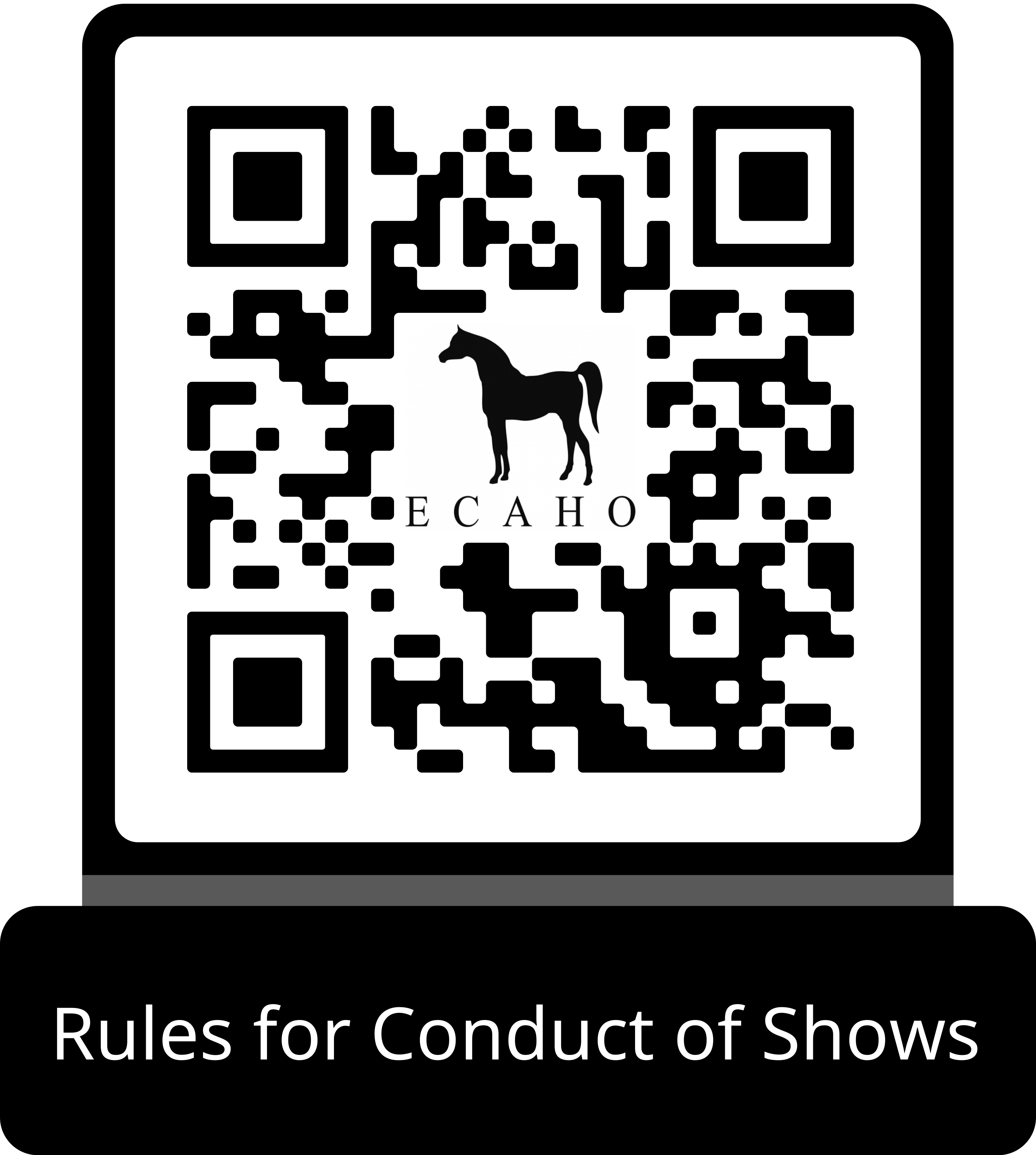 